Capitolul ICALITATEA ŞI POLUAREA AERULUI ÎNCONJURĂTOR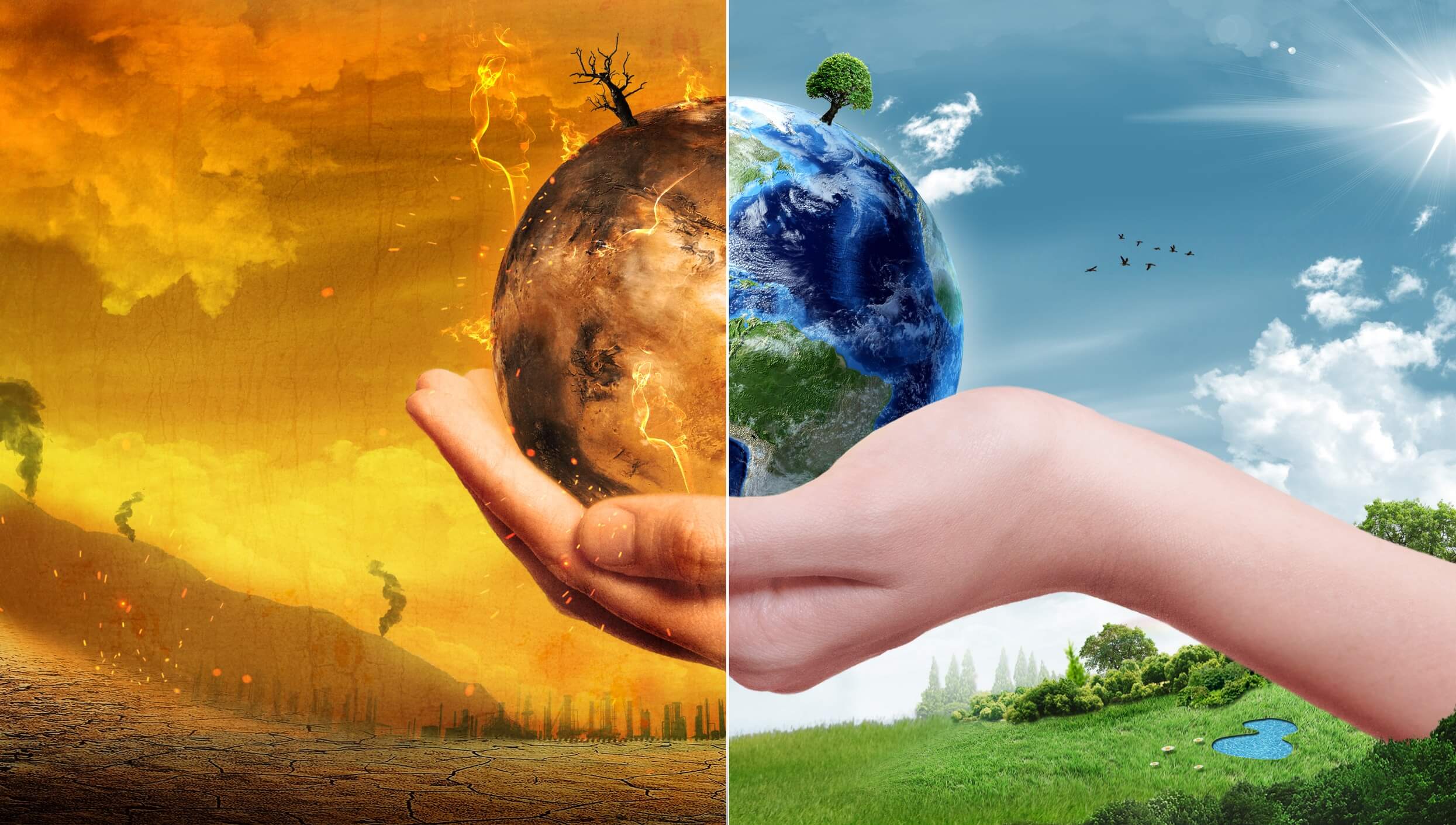 I.1. Calitatea aerului înconjurător: stare şi consecinţeI.1.1. Starea de calitate a aerului înconjurătorI.1.1.1. Nivelul concentraţiilor medii anuale ale poluanţilor atmosferici în aerul înconjurător	În județul Bistrița-Năsăud monitorizarea calității aerului se realizează printr-un program ce include monitorizare automată și monitorizare manuală.	Monitorizarea automată a calității aerului se realizează cu ajutorul stației automate de monitorizare a calității aerului, cod BN-1, care face parte din Reţeaua Naţională de Monitorizare a Calităţii Aerului care este o stație de tip fond urban, având o arie de reprezentativitate de câțiva  km2. Aria de reprezentativitate este aria în care concentraţia nu diferă de concentraţia măsurată la staţie mai mult decât cu o "cantitate specifică" (+/- 20%). Staţia de fond urban este destinată evaluării calităţii aerului la distanţă suficientă faţă de sursele punctuale sau mobile. 	Staţia BN–1 este amplasată în incinta Agenţiei pentru Protecţia Mediului Bistriţa-Năsăud, în zona de sud a municipiului Bistriţa, limitrof parcului municipal și zonei rezidenţiale. Poluanţii monitorizaţi de staţie sunt dioxid de sulf (SO2), oxizii de azot (NO2, NO, NOx ), monoxid de carbon (CO), ozon (O3), pulberi în suspensie (PM10) şi benzen (C6H6) și sunt evaluaţi în conformitate cu prevederile din Legea nr. 104/2011. Staţia este dotată şi cu un sistem de monitorizare a parametrilor meteo, respectiv direcţia şi viteza vântului, temperatură, umiditate relativă, presiune atmosferică, radiaţie solară şi precipitaţii. 	Pentru a stabilii calitatea aerului se raportarează rezultatele obținute prin monitorizare la valorile limită, valorile ţintă, praguri de alertă sau de informare stabilite prin Legea nr.104/2011 privind calitatea mediului înconjurător.Dioxidul de sulf (SO2)	Concentraţiile de SO2 din aerul înconjurător se evaluează folosind valoarea limită orară pentru protecţia sănătăţii umane (350µg/m3), care nu trebuie depăşită de mai mult de 24 ori/an calendaristic, valoarea limită zilnică pentru protecţia sănătăţii umane (125µg/ m3), care nu trebuie depăşită de mai mult de 3 ori/an, pragul superior respectiv pragul inferior de evaluare pentru protecția sănătății umane raportat la valoarea zilnică (75 µg/m3 respectiv 50 µg/m3) și pragul de alertă (500µg/m3, concentrație măsurată timp de 3 ore consecutive). Dioxidul de sulf se măsoară automat în staţia BN-1 cu analizorul de SO2, model ML 9850B prin metoda fluorescenţei în ultraviolet, metodă de referință standardizată prin SR EN 14212.	În cursul anului 2022 nu au fost depășite valorile limită menționate mai sus. Valoarea medie anuală a fost de 5,77 µg/m3, la o captură anuală de  83,94%. Figura I.1.1.1.1. Stația de fond urban BN-1 BistrițaEvoluția concentrațiilor medii lunare ale SO2 în anul 2022Sursa: Agenţia pentru Protecţia Mediului Bistriţa-NăsăudDioxidul de azot (NO2) şi oxizii de azot (NOx)	Concentraţiile de dioxid de azot din aerul înconjurător se evaluează folosind valoarea limită orară pentru protecţia sănătăţii umane (200µg/m3), care nu trebuie depăşită mai mult de 18 ori/an, valoarea limită anuală pentru protecţia sănătăţii umane (40 µg/m3), pragul superior de evaluare pentru protecția sănătății (140 µg/m3 raportat la limita orară și 32 µg/m3 raportat la limita anuală), pragul inferior de evaluare pentru protecția sănătății (100 µg/m3 raportat la limita orară și 26 µg/m3 raportat la limita anuală) și pragul de alertă (400 µg/m3, măsurată timp de 3 ore consecutiv). 	Oxizii de azot se măsoară automat în staţia BN-1 cu ajutorul analizorului NOX, model ML 9841B prin metoda chemiluminescenţei, metodă de referință standardizată prin SR EN 14211. 	În cursul anului 2022 valoarea medie la indicatorul NO2 a fost de  29,18 µg/ m3 iar captura de date 82,56%. Nu au existat depășiri ale valorior limită și nici ale pragurilor de evaluare stabilite pentru acest poluant. Figura I.1.1.1.2. Stația de fond urban BN-1 BistrițaEvoluția concentrațiilor medii lunare ale NO2 în anul 2022Sursa: Agenţia pentru Protecţia Mediului Bistriţa-NăsăudMonoxidul de carbon (CO)	Concentraţiile de monoxid de carbon din aerul înconjurător se evaluează folosind valoarea limită pentru protecţia sănătăţii umane (10mg/m3), calculată ca valoare maximă zilnică a mediilor pe 8 ore (medie mobilă), pragul superior de evaluare (7mg/m3) și pragul inferior de evaluare (5mg/m3).	Monoxidul de carbon se măsoară automat în staţia BN-1 cu ajutorul analizorului de CO,  ML 9830B prin spectroscopie în infraroşu nedispersiv, metodă de referință standardizată prin SR EN 14626.   	În cursul anului 2022 nu au fost depășirii ale valorii limită pentru protecţia sănătăţii umane sau ale pragurilor de evaluare.  Valoarea maximă anuală a mediilor pe 8 ore a fost de 3,54 mg/m3. Valoarea medie anuală a fost de 0,51 mg/m3 la o captură de date de 42,20%. Captura mică de date este cauzată de apariția unei defecțiuni tehnice la analizorul de CO, ceea ce a dus la lipsa datelor pentru acest indicator începând cu luna iunie 2022.Figura I.1.1.1.3. – Stația de fond urban BN-1 Bistrița Evoluția maximului lunar al mediei mobile la CO în  anul 2022Sursa: Agenţia pentru Protecţia Mediului Bistriţa-Năsăud
Ozonul (O3)	Concentraţiile de ozon din aerul înconjurător se evaluează folosind pragul de alertă (240 µg/m3 măsurat timp de 3 ore consecutiv) calculat ca medie a concentraţiilor orare, pragul de informare (180 µg/m3) calculat ca medie a concentraţiilor orare şi valoarea ţintă pentru protecţia sănătăţii umane (120 µg/m3) calculată ca valoare maximă zilnică a mediilor pe 8 ore (medie mobilă), care nu trebuie depăşită mai mult de 25 ori/an.	Ozonul se măsoară automat în staţia BN-1 cu ajutorul analizorului de O3, model ML 9810B prin fotometrie în ultraviolet, metodă de referință standardizată prin SR EN 14626. 	Valoarea medie anuală pentru O3 pe anul 2022 a fost de 44,54µg/m3, iar captura anuală de date 85,15%. În cursul anului 2022 s-a înregistrat o singură depășire a  valorii ţintă pentru protecţia sănătăţii umane (120 µg/m3). Valoarea maximă anuală a mediilor pe 8 ore a fost de 121,53 µg/m3. Figura I.1.1.1.4. – Stația de fond urban BN-1 Bistrița Evoluția maximului lunar al mediei mobile la O3 în  anul 2022Sursa: Agenţia pentru Protecţia Mediului Bistriţa-NăsăudParticule în suspensie (PM10)	Concentraţiile de PM10 (particule în suspensie cu diametrul mai mic de 10 microni) din aerul înconjurător se evaluează folosind valoarea limită zilnică, (50μg/m3) care nu trebuie depăşită mai mult de 35 ori/an, pragul inferior de evaluare raportat la media zilnică (25 μg/m3, a nu se depășii mai mult de 35 ori pe an), pragul superior de evaluare raportat la media zilnică (35 μg/m3, a nu se depășii mai mult de 35 ori pe an), pragul inferior de evaluare raportat la media anuală (20 μg/m3), pragul superior de evaluare raportat la media anuală (28 μg/m3) și valoarea limită anuală (40μg/m3). 	La indicatorul PM10 determinat gravimetric, media anuală a fost de 26,04 μg/m3, la o captură de date de 46,58%. Captura mică de date a acestui indicator este cauzată de apariția unor defecțiuni tehnice la echipamentele de prelevare și de analiză, ceea ce a determinat lipsa datelor începând cu luna iulie 2022. Nu a fost depășită valoarea limită anuală, respexctiv 40 µg/m3. S-au înregistrat 11 depășiri ale valorii limită zilnice de 50 µg/m3. Aceste depăşiri s-au înregistrat în lunile ianuarie, februarie și martie şi se datorează:- condiţiilor meteo nefavorabile dispersiei, respectiv umiditate relativă ridicată și calm atmosferic care conduc la aglomerarea particulelor de praf din aer;- temperaturilor scăzute care determină creșterea consumului de combustibil folosit la incălzirea domestică;- împrăștierea de material antiderapant pe șosele în perioda de iarnă. De asemenea s-au înregistrat 71 depășiri ale pragului inferior de evaluare raportat la media zilnică și 41 depășiri ale pragului superior de evaluare raportat la media zilnică. Valoarea medie anuală de 26,04 μg/m3, depăşește pragul inferior de evaluare raportat la media anuală (20 μg/m3). Conform punctului A.2. din anexa 3 a Legii 104/2011 depășirile pragului superior și a pragului inferior de evaluare se determină în baza concentrațiilor din 5 ani anteriori dacă sunt disponibile suficiente date. Se consideră că un prag de evaluare a fost depășit dacă a fost depășit în cel puțin 3 din 5 ani anteriori. Din cauza problemelor tehnice pe parcursul ultimilor 5 ani capturile de date pentru PM10 au fost uneori mai mici, ca urmare nu se poate desprinde o concluzie privind depășirile valorilor de prag ale acestui indicator.Tabelul I.1.1.1.1.  Evoluția valorilor indicatorului PM10 în perioada 2015-2022 Sursa: Agenţia pentru Protecţia Mediului Bistriţa-NăsăudFigura I.1.1.1.5. – Stația de fond urban BN-1 BistrițaEvoluția concentrațiilor medii lunare ale PM10 gravimetric în  anul 2022Sursa: Agenţia pentru Protecţia Mediului Bistriţa-NăsăudBenzenul (C6H6)Analizorul de benzen, model ORION BTEX 2000 înregistrează date pentru benzen, toluen, etilbenzen, orto, meta şi para xilen. Dintre aceștia, singurul indicator reglementat conform legii 104/2011 privind calitatea aerului este benzenul. Concentraţiile de benzen din aerul înconjurător se evaluează folosind valoarea limită anuală pentru protecţia sănătăţii umane (5μg/m3), pragul inferior de evaluare (2 μg/m3 ) și pragul superior de evaluare (3,5 μg/m3). Pentru anul 2022 nu există date disponibile la indicatorul benzen din cauza defecțiuni tehnice a analizorului.Întocmit,Carmen MIZGAN	Monitorizarea manuală a calității aerului s-a efectuat în puncteleSC Urbana SA, str. Zăvoaie fn, unde s-a monitorizat SO2 și NO2 la 30 minute din martie în octombrie; SO2, NO2 și NH3 la 24 ore din ianuarie în decembrie;AISE, str. Zefirului nr.11,unde  s-a monitorizat SO2 și NO2 la 30 minute din martie în octombrie; SO2, NO2 și NH3 la 24 ore din ianuarie în decembrie;Staţia de tratare a apei Bistriţa a SC AQUABIS SA, Calea Moldovei nr.10, unde s-a monitorizat SO2, NO2  la 30 min. din martie în octombrie, NH3 prelevat la 24 ore din ianuarie în iulie;NH3 preleva la 30 min. din iulie în octombrie;Sediul APM BN, str. Parcului nr.20, unde s-a monitorizat  NH3 la 24 ore din ianuarie în decembrie TSP la 24 ore în perioada 01.01-30.06.2022 și 08-27.09.2022;Pulberi sedimentabile din ianuarie în decembrieStația meteorologică Bistrița, zona SV, zona industrială la ICPE unde s-au monitorizat pulberile sedimentabile lunar din ianuarie în decembrie;La SC Auto Gumix limitrof haldei de zgură Bistrița, unde s-au monitorizat pulberile sedimentabile din iulie în decembrie. 	 În 2022 s-au făcut 654 prelevări de 24 de ore din care s-a analizat NH3.  Din 182 de prelevări s-a determinat și SO2 și NO2. S-au mai făcut prelevări de 30 minute: 52 din care s-a determinat NO2, tot atâtea prelevări din care s-a determinat SO2 și 40 prelevări din care s-a determinat NH3.	Valoarea medie anuală determinată din valorile zilnice a fost de 24,17 µg NH3/mc. Nu s-au înregistrat depășiri ale concentrației maxim admise.Figura I.1.1.1.6.Monitorizare manuală. Concentrațiile medii lunare ale indicatorul amoniac, prelevare de 24h, pe puncte de prelevare și medii lunare pe municipiul Bistrița, anul 2022Sursa: Agenţia pentru Protecţia Mediului Bistriţa-NăsăudFigura I.1.1.1.7.Monitorizare manuală. Concentrațiile indicatorilor dioxid de sulf și dioxid de azot, prelevare de 24h, pe punct de prelevare, ca medii lunare, municipiul Bistrița, anul 2022Figura I.1.1.1.8.Monitorizare manuală. Concentrațiile medii lunare la probele de 30 min în anul 2022Sursa: Agenţia pentru Protecţia Mediului Bistriţa-Năsăud	În anul 2022 s-au efectuat 114 prelevări de pulberi totale în suspensie. Din acestea s-a determinat media gravimetrică anual care este de 0,041321 mg TSP/mc, media anuală la plumb 0,023269  µg/mc și media anuală la cadmiu 0,00079 µg/mc. Nu s-au înregistrat depășiri ale valorii gravimetrice limită pentru TSP dar s-au înregistrat 5 depășiri ale valorii maxim admise la plumb. În lunile iulie- august aparatul a fost trimis pentru reparații. În septembrie a mai funcționat doar 14 zile după care s-a defectat din nou.Figura I.1.1.1.9.Monitorizare manuală.Concentrațiile medii lunare la pulberile totale în suspensie în anul 2022Sursa: Agenţia pentru Protecţia Mediului Bistriţa-Năsăud	În anul 2022 s-au făcut și 117 prelevări de pulberi sedimentabile din 7 zone ale județului, respectiv din 5 puncte în municipiul Bistrița, în 2 puncte în orașul Beclean și din câte un punct în Sărata, Năsăud Sângeorz-Băi, Lechința și Prundul Bârgăului. Figura I.1.1.1.10.Monitorizare manuală.  Concentrațiile medii lunare ale pulberile sedimentabile în anul 2022Sursa: Agenţia pentru Protecţia Mediului Bistriţa-Năsăud    Întocmit,Ana Angela CORDOȘI.1.1.2. Tendinţe privind concentraţiile medii anuale ale anumitor poluanţi atmosferici	În vederea stabilirii tendințelor concentrațiilor medii anuale ale poluanților atmosferici (SO2, NO2, C6H6, PM10, CO și O3) inregistrate la stația de fond urban BN1 este necesară o disponibilitate de date din cel puțin cinci ani anteriori. În figurile următoare este prezentată evoluția concentrațiilor medii anuale pentru acești poluanți în raport cu media anuală, cu mențiunea că capturile de date au fost uneori mai mici decât cele prevăzute în legislație. Din figurile prezentate mai jos se poate observa o tendință de creștere  a concentrațiilor medii anuale la indicatorii SO2, NO2, O3 și PM10, respectiv o tendință de scădere a concentrațiilor medii anuale la indicatorii CO și C6H6, cu mențiunea că indicatorul C6H6 nu s-a monitorizat în cursul anului 2022, iar capturile de date la indicatorul PM10 și CO au fost mici (46,58% la PM10 și 4,20 % la CO).Figura I.1.1.2.1 – Monitorizare automată stația BN1 Evoluția concentrațiilor medii anuale la SO2, a tendinței liniare și a capturilor de date 
Sursa: Agenţia pentru Protecţia Mediului Bistriţa-NăsăudFigura I.1.1.2.2. Monitorizare automată stația BN1Evoluția concentrațiilor medii anuale la NO2, a tendinței liniare și a capturilor de date 
Sursa: Agenţia pentru Protecţia Mediului Bistriţa-NăsăudFigura I.1.1.2.3. Monitorizare automată stația BN1 Evoluția concentrațiilor medii anuale, a tendinței liniare și a capturilor de date ale indicatorului CO            
Sursa: Agenţia pentru Protecţia Mediului Bistriţa-NăsăudFigura I.1.1.2.4. Monitorizare automată stația BN1 Evoluția concentrațiilor medii anuale la O3, a tendinței liniare și a capturilor de date Sursa: Agenţia pentru Protecţia Mediului Bistriţa-NăsăudFigura I.1.1.2.5. Monitorizare automată stația BN1 Evoluția concentrațiilor medii anuale la C6H6, a tendinței liniare și a capturilor de date  
Sursa: Agenţia pentru Protecţia Mediului Bistriţa-NăsăudFigura 1.1.2.6. Monitorizare automată stația BN1 Evoluția concentrațiilor medii anuale la PM10, a tendinței liniare și a capturilor de date Sursa: Agenţia pentru Protecţia Mediului Bistriţa-Năsăud Întocmit,Carmen MIZGAN	La indicatoriul amoniac, determinat prin monitorizare manuală de 24 ore, se constată o scădere a concentrației medii anuale în 2022 față de anul anterior. Cu toate aceste tendința liniară de evoluție are în continuare o pantă ascendentă.Figura I.1.1.2.7 Monitorizare manuală. Evoluția mediilor anuale (µg/mc) la indicatorul NH3 şi tendinţa liniară de evoluție, BistrițaSursa: Agenţia pentru Protecţia Mediului Bistriţa-Năsăud	La indicatorii cu prelevare de scurtă durată, respectiv 30 minute, mediile se mențin în aceeași plajă de valori în ultimii 3 ani. Figura I.1.1.2.8.Monitorizare manuală.Evoluția concentrațiilor medii lunare la probele de 30 min., 2020- 2022Sursă: APM Bistrița-Năsăud Întocmit, Ana Angela CORDOȘI.1.1.3. Depăşiri ale valorilor limită şi valorilor ţintă privind calitatea aerului înconjurător în zonele urbane	În această secțiune se face referire la numărul de depășiri ale valorii limită zilnice pentru particule în suspensie PM10 (50μg/m3), respectiv la numărul de depășiri ale valorii țintă pentru O3(120 µg/m3). Monitorizare automată	În cursul anului 2022 s-au înregistrat 11 depășiri ale valorii limită zilnice la indicatorul PM10 determinat gravimetric.	Aceastea s-au înregistrat în lunile ianuarie, februarie, martie şi se datorează condiţiilor meteo nefavorabile dispersiei, respectiv umiditate relativă ridicată și calm atmosferic care conduc la aglomerarea particulelor de praf din aer, precum și  temperaturilor scăzute, care determină creșterea consumului  de combustibil folosit la incălzirea domestică. La indicatorul O3 s-a înregistrat o singură depășire a valorii țintă pentru protecţia sănătăţii umane. I.1.2. Efectele poluării aerului înconjurătorI.1.2.1. Efectele poluării aerului înconjurător asupra sănătăţii	În această secțiune se face referire la procentul populației urbane expusă la concentrații ale poluanților în aerul înconjurător (SO2, NO2, CO, C6H6, O3, PM10) ce depășesc valorile limită/ valoarea țintă (în cazul O3-ului) stabilite pentru protecția sănătății umane pentru minim ultimii cinci ani, precum și la evoluția procentului din populația urbană expusă la afectarea sănătății datorită depășirii valorilor limită ale poluanților atmosferici în ultimii cinci ani.	Se consideră că sunt înregistrate depășiri ale valorilor limită a concentrațiilor de poluanți din aerul înconjurător dacă este depășit numărul permis de depășiri pentru fiecare poluant (vezi cap. I.1.1.1 - Nivelul concentraţiilor medii anuale ale poluanţilor atmosferici în aerul înconjurător).	În cazul datelor înregistrate la stația BN1 nu s-a depășit numărul permis de depășiri la nici un poluant în ultimii cinci ani, ca urmare ne se poate vorbi despre afectarea stării de sănătate a populației datorită depășirii valorilor limită ale poluanților atmosferici.I.1.2.2. Efectele poluării aerului înconjurător asupra ecosistemelorNu este cazul.I.1.2.3. Efectele poluării aerului înconjurător asupra solului şi vegetaţieiNu este cazul.    Întocmit,Carmen MIZGANI.2. Factorii determinanţi şi presiunile care Afectează starea de calitate a aerului înconjurător	Pentru a determina presiunile antropice asupra stării de calitate a aerului înconjurător se utilizează valorile estimative ale emisiilor de poluanți rezultate din inventarele localede emisii. Estimarea tipurile și cantitățile de poluanți emişi se bazează pe datele de consum și/sau producție colectate de la populație, instituții, operatori economici. Determinarea cantităților de poluați se face fie prin utilizarea factorilor de emisii fie pe baza analizelor directe sau a bilanțurilor de masă.	Ponderea unor poluanți sau a unor activităţi este legată de dinamica economică a zonei inventariate, ea putându-se schimba de la un an la altul în funcţie de tipurile de activităţi care s-au desfăşurat sau dezvoltat dar și datorită modificărilor în metodologiile de calcul. I.2.1. Emisiile de poluanţi atmosfericişi principale surse de emisieEmisiile de substanțele acidifiante, care modifică pH-ul mediului înconjurător influențând negativ sănătatea umană, ecosistemele, clădirile şi materialele. Efectele asociate fiecărui agent poluant depind de potenţialul de acidifiere al acestuia şi de proprietăţile ecosistemelor şi ale materialelor. Principalii poluanți cu efect acidifiant sunt amoniacul, oxizii de sulf și oxizii de azot.Tabel I.2.1.1.Cantitățile de substanțe acidifiante (în Gg) emise în județul Bistrița-Năsăud în anul 2022Sursa: Agenţia pentru Protecţia Mediului Bistriţa-Năsăud	Cea mai mare parte a amoniacului emis în atmosferă provine din sectorul zootehnic 94%, oxizii de azot rezultă în proporție de peste 60% din transport, doxidul de sulf rezultă în proporţie de cca. 87% din arderile rezidenţiale iar oxizii de sulf provin predominant din arderi comercial/instituţionale şi industriale.Emisiile de precursori ai ozonului includ gaze ce duc la formarea ozonului, respectiv: oxizii de azot, metanul, oxidul de carbon și compușii organici volatili non-metanici. Tabel I.2.1.2.Cantitățile de precursori ai ozonului (în tone) emise  în județul Bistrița-Năsăud, anul 2022 Sursa: Agenţia pentru Protecţia Mediului Bistriţa-NăsăudEmisiile de particule primare și precursori secundari de particule, care pot fi responsabile pentru o serie de probleme respiratorii și degradarea mediului ambiant. 	Cei mai importanţi precursori pentru particule secundare sunt SO2, NOx și NH3 care reacţionează în atmosferă şi formează compuşi ce condensează şi duc la apariţia în aer a aerosolilor secundari anorganici. Tabel I.2.1.3.Cantitățile de particule primare (în Gg) emise în județul Bistrița-Năsăud în anul 2022  Sursa: Agenţia pentru Protecţia Mediului Bistriţa-NăsăudEmisiile de metale grele (Pb, Cd, Hg)  au remanenţă de lungă durată în sol şi sunt preluate de către plante şi animale. Ele se concentrează la nivelul fiecărui nivel trofic datorită slabei lor mobilităţi, respectiv concentraţia lor în plante este mai mare decât în sol, în animalele ierbivore mai mare decât în plante, în ţesuturile carnivorelor mai mare decât la ierbivore, concentraţia cea mai mare fiind atinsă la capetele lanţurilor trofice, respectiv la răpitorii de vârf şi implicit la om. La aceste elemente de toxicitate se adaugă posibilitatea combinării metalelor grele cu minerale şi oligominerale devenind blocanţi ai acestora, frustrând organismele de aceste elemente indispensabile vieţii.(ECOS 22-2010)Tabel I.2.1.4.Cantitățile de metale grele (în kg) emise  în județul Bistrița-Năsăud în anul 2022  Sursa: Agenţia pentru Protecţia Mediului Bistriţa-NăsăudEmisiile de POPs, substanţele chimice toxice care rămân intacte în mediu perioade îndelungate şi care se bioacumulează în ţesuturile grase, sunt volatile şi au o circulaţie globală prin atmosferă şi apele mărilor şi oceanelor.Tabel I.2.1.5.Cantitățile de POPs (în g) emise în județul Bistrița-Năsăud în anul 2022  Sursa: Agenţia pentru Protecţia Mediului Bistriţa-NăsăudTabel I.2.1.6.Cantitățile de POPs (în Kg) emise în județul Bistrița-Năsăud în anul 2022 Sursa: Agenţia pentru Protecţia Mediului Bistriţa-Năsăud	Benzo(a)pirenul, benzo(b)fluorantenul, benzo(k)fluorantenul, hexaclorbenzenul (HCB), compușii bifeniol policlorurați, dioxinele și furanii şi indeno(1,2,3)pirenul au rezultat în proporţie de 95% din arderile rezidenţiale. Dibenzo(a,h)antracenul a rezultat 100% din transportul feroviar. I.2.1.1. ENERGIAEmisiile de substanțe  acidifiante - energie Tabel I.2.1.1.1.Emisiile de substanțe acidifiante din sectorul energetic, Bistrița-Năsăud, anul 2022Sursa: Agenţia pentru Protecţia Mediului Bistriţa-NăsăudFigura I.2.1.1.1.Emisiile de substanțe acidifiante provenite din sectorul energetic, pe tipuri de activități, județul Bistrița-Năsăud, anul 2022Sursa: Agenţia pentru Protecţia Mediului Bistriţa-Năsăud	Se observă că majoritatea emisiei de oxizi de sulf şi azot provin din arderea combustibililor în sectorul rezidenţial.Emisiile de precursori ai ozonului - energieTabel I.2.1.1.2.Precursori ai ozonului proveniți din sectorul energetic, Bistrița-Năsăud, anul 2022Sursa: Agenţia pentru Protecţia Mediului Bistriţa-NăsăudEmisiile de particule primare și precursori secundari de particule - energieTabel I.2.1.1.3.Emisiile de particule primare provenite din sectorul energetic,județul Bistrița-Năsăud, anul 2022Sursa: Agenţia pentru Protecţia Mediului Bistriţa-NăsăudEmisiile de metale grele - energie Tabel I.2.1.1.4.Cantitățile de metale grele (Kg) provenite din sectorul energetic și ponderea lor ca % din emisiile totale, județul Bistrița-Năsăud, anul 2022Sursa: Agenţia pentru Protecţia Mediului Bistriţa-NăsăudEmisiile de POPs - energieTabel I.2.1.1.5.Emisiile de POPs proveniți din sectorul energetic,județul Bistrița-Năsăud, anul 2022Sursa: Agenţia pentru Protecţia Mediului Bistriţa-NăsăudI.2.1.2. INDUSTRIAEmisiile de substanțele acidifiante - industrie Tabel I.2.1.2.1.Emisiile de substanțe acidifiante provenite din sectorul industrial, județul Bistrița-Năsăud, anul 2022Sursa: Agenţia pentru Protecţia Mediului Bistriţa-Năsăud		Amoniacul provine din activitatea de decapare, ca etapă a activității de galvanizare, iar dioxidul de sulf provine din fabricarea bateriilor.Emisiile de precursori ai ozonului- industrieTabel I.2.1.2.2.Emisiile de precursori ai ozonului proveniți din sectorul industrial, județul Bistrița-Năsăud, anul 2022Sursa: Agenţia pentru Protecţia Mediului Bistriţa-NăsăudFigura I.2.1.2.1.Emisiile de NMVOC din sectorul industrial (to) pe tipuri de activități județul Bistrița-Năsăud, anul 2022Sursa: Agenţia pentru Protecţia Mediului Bistriţa-NăsăudEmisiile de particule primare și precursori secundari de particule- industrieTabel I.2.1.2.3.Emisiile de particule primare provenite din sectorul industrial, județul Bistrița-Năsăud, anul 2022Sursa: Agenţia pentru Protecţia Mediului Bistriţa-Năsăud	Cea mai mare parte a pulberilor din sectorul industrial provin din producerea mixturilor asfaltice și asfaltare (58% din PM2,5 respectiv 74% din PM10) și cariere (30% %din PM2,5 și 19% din PM10).Emisiile de metale grele- industrie Tabel I.2.1.2.4.Emisiile de metale grele provenite din sectorul industrial, județul Bistrița-Năsăud, anul 2022Sursa: Agenţia pentru Protecţia Mediului Bistriţa-Năsăud	Metalele grele provin din fabricarea bateriilor (plumbul) și a cărămizilor (arsen și mercur). POPs - industrie nu au rezultat.Dintre poluanții specifici- industrie în 2022 au rezultat 473,370 kg aerosolii de acid clorhidric din băile de degresare/decapare ca parte a procesele de galvanizare.I.2.1.3. TRANSPORTULEmisiile de substanțele acidifiante - transportTabel I.2.1.3.1.Cantitățile de substanțe acidifiante provenite din transport,județul Bistrița-Năsăud, anul 2022Sursa: Agenţia pentru Protecţia Mediului Bistriţa-NăsăudEmisiile de precursori ai ozonului- transportTabel I.2.1.3.2.Cantitățile de precursori ai ozonului proveniți din transport (în Gg),județul Bistrița-Năsăud, anul 2022Sursa: Agenţia pentru Protecţia Mediului Bistriţa-NăsăudEmisiile de particule primare și precursori secundari de particule - transportTabel I.2.1.3.3.Cantitățile și ponderea particulelor primare provenite din transport, județul Bistrița-Năsăud, anul 2022Sursa: Agenţia Națională pentru Protecţia Mediului Emisiile de metale grele - transportTabel I.2.1.3.4.Cantitatea (kg) emisiilor de metale grele  provenite din transportul rutier și feroviar, județul Bistrița-Năsăud, anul 2022Sursa: Agenţia Națională pentru Protecţia Mediului Emisiile de POPs – transportTabel I.2.1.3.5.Emisiile de POPs proveniți din transport,   județul Bistrița-Năsăud, anul 2022Sursa: Agenţia Națională pentru Protecţia Mediului I.2.1.4. AGRICULTURAEmisiile de substanțele acidifiante - agricultură 	Tabel I.2.1.4.1.Emisiile de substanțe acidifiante provenite din agricultură,  județul Bistrița-Năsăud, anul 2022Figura I.2.1.4.1Contribuția sectoarelor agricole la emisiile de NH3 (sunstanţă acidifiantă), ca% din emisia totală din județul Bistrița-Năsăud, anul 2022Sursa: Agenţia pentru Protecţia Mediului Bistriţa-NăsăudEmisiile de precursori ai ozonului - agricultură		Din activitățile agricole în 2022 au rezultat 727,763 tone NMCOV,  reprezentând 19,55% din emisia totală de poluant pe județ și 1,198 tone NOx reprezentând 0,047% din emisia totală.Figura I.2.1.4.2Contribuția activităţilor agricole la emisiile de NMVOC (precursor al ozonulu), ca % din emisiile totale, județul Bistrița-Năsăud, anul 2022Sursa: Agenţia pentru Protecţia Mediului Bistriţa-NăsăudEmisiile de particule primare și precursori secundari de particule - agriculturăTabel I.2.1.4.2.Situația emisiilor de particule primare și precursori secundari de particuleprovenite din agricultură, județul Bistrița-Năsăud, anul 2022Sursa: Agenţia pentru Protecţia Mediului Bistriţa-NăsăudFigura I.2.1.4.3Contribuția activităţilor agricole la emisiile de particule primare (ca % dun emisiile totale), județul Bistrița-Năsăud, anul 2022Sursa: Agenţia pentru Protecţia Mediului Bistriţa-NăsăudEmisiile de metale grele din agricultură - nu sunt .Emisiile de POPs – nu sunt.	I.2.1.5. DEȘEURIEmisiile de substanțele acidifiante - deșeuri  Tabel I.2.1.5.1.Emisiile de substanţe acidifiante provenite din sectorul deşeuri, județul Bistrița-Năsăud, anul 2022Sursa: Agenţia pentru Protecţia Mediului Bistriţa-NăsăudEmisiile de precursori ai ozonului - deșeuriTabel I.2.1.5.2.Emisiile de substanţe acidifiante din sectorul deşeuri (Mg), județul Bistrița-Năsăud, anul 2022Sursa: Agenţia pentru Protecţia Mediului Bistriţa-NăsăudEmisiile de particule primare și precursori secundari de particule din sectorul deşeuri Tabel I.2.1.5.3.Emisiile de particule primare şi precursori secundari de particule provenite din sectorul deşeuri, județul Bistrița-Năsăud, anul 2022Sursa: Agenţia pentru Protecţia Mediului Bistriţa-NăsăudEmisiile de metale grele - deșeuri Tabel I.2.1.5.4Emisiile de metale grele provenite din sectorul deşeuri, județul Bistrița-Năsăud, anul 2022Sursa: Agenţia pentru Protecţia Mediului Bistriţa-NăsăudEmisiile de POPs - deșeuriTabel I.2.1.5.5.Emisiile de POPs provenitţi din sectorul deşeuri, județul Bistrița-Năsăud, anul 2022Sursa: Agenţia pentru Protecţia Mediului Bistriţa-NăsăudI.3. Tendinţe şi prognoze privind poluarea aerului înconjurătorI.3.1. Tendinţe privind emisiile principalilor poluanţi atmosfericiEmisiile de substanțele acidifiante Figura I.3.1.1.Evoluția şi tendinţele liniare ale emisiilor totale de substanțe acidifiante, județul Bistrița-NăsăudSursa: Agenţia pentru Protecţia Mediului Bistriţa-Năsăud	Diferențele de emisii la SO2 se datorează faptului că începând cu anul 2020 la arderea lemnului se calculează emisiide de SOx nu de SO2 ca până atunci. În acest context emisiile de oxizi de sulf cresc semnificativ din 2020 în timp ce valorile pentru dioxidul de sulf scad.Figura I.3.1.2.Evoluția emisiilor de substanțe acidifiante (Gg) provenite din sectorul energetic,județul Bistrița-NăsăudSursa: Agenţia pentru Protecţia Mediului Bistriţa-Năsăud	Creștere emisiilor de NOx se datorează creșterii numărului de operatori înscriși în inventarul de emisii 2022, cu activități de arderi industriale. Conform datelor primite de la ANPM cantitatea de gaze naturale distribuite în sectorul industrial în 2022 au fost de 2,3 ori mai mare decât în 2021.Figura I.3.1.3.Evoluția emisiilor de substanțe acidifiante provenite din sectorul industrial și a echivalentului acidifiant, judeţul Bistriţa-NăsăudSursa: Agenţia pentru Protecţia Mediului Bistriţa-NăsăudFigura I.3.1.4.Evoluția emisiilor de substanțe acidifiante provenite din transport, Judeţul Bistriţa-NăsăudSursa: Agenţia pentru Protecţia Mediului Bistriţa-NăsăudFigura I.3.1.5.Evoluția emisiilor de NH3 (Gg) ca substanță acidifiantă provenită din sectorul agricol, judeţul Bistriţa-NăsăudSursa: Agenţia pentru Protecţia Mediului Bistriţa-NăsăudFigura I.3.1.6.Evoluția emisiilor de NH3 (Gg) ca substanță acidifiantă provenită din sectorul deseuri, judeţul Bistriţa-NăsăudSursa: Agenţia pentru Protecţia Mediului Bistriţa-NăsăudEmisiile de precursori ai ozonului	Emisiile tuturor precursorilor ozonului au o tendință de scădere, ceea ce se vede în liniile de tendințe a poluanților:Figura I.3.1.7.Evoluția şi tendinţele liniare ale emisiilor de precursori ai ozonului, județul Bistrița-Năsăud Sursa: Agenţia pentru Protecţia Mediului Bistriţa-NăsăudFigura I.3.1.8.Evoluția emisiilor de precursori ai ozonului provenite din sectorul energetic, judeţul Bistriţa-NăsăudSursa: Agenţia pentru Protecţia Mediului Bistriţa-NăsăudFigura I.3.1.9.Evoluția emisiilor de NMVOC (precursor al ozonului) provenite din sectorul industrial,  judeţul Bistriţa-Năsăud	Sursa: Agenţia pentru Protecţia Mediului Bistriţa-NăsăudFigura I.3.1.10.Evoluția emisiilor de precursori ai ozonului provenite din transport, judeţul Bistriţa-NăsăudSursa: Agenţia pentru Protecţia Mediului Bistriţa-NăsăudFigura I.3.1.11.Evoluția emisiilor de NMVOC-Gg (ca precursor al ozonului) provenite din agricultură, pe categorii de activități, Judeţul Bistriţa-NăsăudSursa: Agenţia pentru Protecţia Mediului Bistriţa-NăsăudEmisiile de particule primare și precursori secundari de particule	Figura I.3.1.12.Evoluția şi tendinţele liniare ale emisiilor de particule primare şi precursori secundari de particule (Gg), județul Bistrița-Năsăud Sursa: Agenţia pentru Protecţia Mediului Bistriţa-NăsăudFigura I.3.1.13.Evoluția emisiilor de particule primare provenite din sectorul energetic, judeţul Bistriţa-NăsăudSursa: Agenţia pentru Protecţia Mediului Bistriţa-NăsăudFigura I.3.1.14.Evoluția emisiilor de particule primare din sectorul industrial, pe principalele activităţi emitente, judeţul Bistriţa-NăsăudSursa: Agenţia pentru Protecţia Mediului Bistriţa-NăsăudValorile mari din 2021 se datorează activităților de amploare de constructii, demolări și asfaltare.Figura I.3.1.15.Evoluția emisiilor de particule primare provenite din transport, judeţul Bistriţa-NăsăudSursa: Agenţia pentru Protecţia Mediului Bistriţa-NăsăudFigura I.3.1.16.Evoluția emisiilor de particule primare (Gg) provenite din agricultură, judeţul Bistriţa-NăsăudSursa: Agenţia pentru Protecţia Mediului Bistriţa-NăsăudFigura I.3.1.17.Evoluția emisiilor de particule primare (Gg) provenite din sectorul deşeuri,judeţul Bistriţa-NăsăudSursa: Agenţia pentru Protecţia Mediului Bistriţa-NăsăudEmisiile de metale grele (Pb, Cd, Hg)Figura I.3.1.18.Evoluția emisiilor totale de metalele grele, județul Bistrița-Năsăud  Sursa: Agenţia pentru Protecţia Mediului Bistriţa-NăsăudFigura I.3.1.19.Evoluția emisiilor de metale grele  (Mg)provenite din sectorul energetic, judeţul Bistriţa-NăsăudSursa: Agenţia pentru Protecţia Mediului Bistriţa-NăsăudFigura I.3.1.20.Evoluția emisiilor de metale grele (Kg) provenite din sectorul industrial, judeţul Bistriţa-NăsăudSursa: Agenţia pentru Protecţia Mediului Bistriţa-NăsăudFigura 1.3.1.21.Evoluția emisiilor de metale grele  (Mg)provenite din transport, judeţul Bistriţa-NăsăudSursa: Agenţia pentru Protecţia Mediului Bistriţa-Năsăud	În 2022 s-au estimat și emisiile de arsen și mercur din transport. De asemenea s-au reevaluat factorii de emisie folosiți, motiv pentru care la unii indicatori valorile de emisii din 2022 sunt diferite de nivelele din anii anteriori, cum este cazul la metalele nichel și cupru. Din agricultură nu au rezultat metale grele. Figura 1.3.1.22.Evoluția emisiilor de metale grele  (Mg)provenite din sectorul deșeuri, judeţul Bistriţa-Năsăud	Sursa: Agenţia pentru Protecţia Mediului Bistriţa-Năsăud		Scăderea semnificativă a incinerării unor tipuri de deșeuri a dus la dispariția în 2020 a emisiilor de crom, cupru, seleniu și zinc și scăderea semnificativă a valorilor de emisii la celelalte metale (cu până la 2 ordine de mărime), motiv pentru care se prezintă evoluția doar pe perioada 2022-2022. Emisiile de POPsFigura I.3.1.23.Evoluția emisiilor de POPs, județul Bistrița-Năsăud Sursa: Agenţia pentru Protecţia Mediului Bistriţa-NăsăudPeste 90% din emisiile de benzo(b)fluoranten, benzo(a)piren, benzo(k), HCB, indeno(1,2,3)piren, PCB şi dioxine şi furani provin din sectorul energetic, în special din cele rezidenţiale, fapt menținut pe toată perioada 2018-2022. Figura I.3.1.24.Evoluția emisiilor de POPs din sectorul energetic, județul Bistrița-Năsăud Sursa: Agenţia pentru Protecţia Mediului Bistriţa-Năsăud	Traficul, în special celui rutier, emite toată cantitate de  dibenzoantracen.Figura I.3.1.25.Evoluția emisiilor de POPs din trafic, județul Bistrița-Năsăud Sursa: Agenţia pentru Protecţia Mediului Bistriţa-Năsăud	Din sectorul industrial și agricultură nu avem emisii de POPs.	Emisiile de POPs din sectorul deșeuri a scăzut odată cu reducerea semnificativă a incinerărilor. Astfel, dacă în 2019 emisia de HCB din acest sector era de 0,09217 mg în 2022 este de 0,03914 mg iar dioxinele și furanii scad de la 0,09 g în 2019 la 0,007 g în 2022.I.4. Politici, acţiuni şi măsuri pentru îmbunătăţirea calităţii aerului înconjurător	La nivel local obiectivele şi măsurile necesare pentru îmbunătăţirea calităţii aerului atmosferic se regăsesc într-o serie de planuri, cum sunt Planul Local de Acţiune pentru Mediu (PLAM), Planul Județean de menținere a calității aerului (PMCA), Planul de Acțiune pentru Energie Durabilă 2008-2022 al municipiului Bistrița (PAED), etc.	PLAM a judeţului Bistriţa-Năsăud, varianta III revizuit în 2016, cuprinde o serie de măsuri propuse pentru problemele legate de poluarea atmosferei. (http://www.anpm.ro/web/apm-bistrita/dezvoltare-durabila)În urma monitorizării PLAM s-a constatat la finalul anului 2022 că din totalul de 156 acţiuni, 15 acțiuni au fost realizate, 125 sunt în curs de realizare, 15 sunt nerealizate și una a fost anulată (realizarea de stații de epurare noi în unele localități din mediul urban și rural).Conform prevederilor legale, Agenția pentru Protecția Mediului Bistrița-Năsăud a demarat procedura de revizuire a Planului Local de Acţiune pentru Mediu, forma revizuită fiing gata în 2023.	Planul județean de menținere a calității aerului 2018-2022, realizat de Consiliul Județean Bistrița-Năsăud și aprobat prin HCJ nr. 186 din 19.12.2022, conține și el o serie întreagă de măsuri care urmăresc reducerea emisiilor de pulberi, oxizi de sulf, oxizi de azot, oxid de carbon. Acestea sunt împărțite pe indicatori și surse de emisii. Stadiul realizării acțiunilor aferente acestor măsuri se pot studia pe portalul consiliului județean. (vezi https://www.portalbn.ro/cj/2022/hotarari.nsf/C082854AA83F7CAEC22587DC003D5299/$FILE/Anexa%20la%20hot.18.pdf?Open)	La nivelul primăriei municipiului Bistrița s-a actualizat și elaborat noul Plan de Mobilitate Urbană Durabilă pentru perioada 2021-2027 care are în vedere contextul strategic existent la nivel global și european, precum și preocupările ce vizează mobilitatea urbană și transportul identificate pe plan național, regional, județean și local. “Mobilitatea și transportul reprezintă factori esențiali pentru mediu, economie și pentru o calitate a vieții crescută, fiind abordate în multiple documente strategice, în special din punct de vedere al obiectivelor de reducere a emisiilor de carbon, acestea ocupând un loc din ce în ce mai important pe agendele instituțiilor europene.”	Bistrița este unul dintre aceste 7 orașe cooptate în Proiectul „Zero Carbon Cities” (ZCC), derulat în cadrul Programului URBACT III. În calitate de partener de proiect municipalitatea urmărește să utilizeze o abordare bazată pe date în vederea îmbunătățirii obiectivelor și acțiunilor din Planul de Acțiune pentru Energie Durabilă și Climă (PAEDC), în conformitate cu Acordul de la Paris și cu obiectivul Uniunii Europene (UE) de atingere a neutralității climatice până în 2050. Atingerea acestei ținte nu este o sarcină ușoară pentru municipiul Bistrița deoarece implică multe provocări, de la lipsa de date din sectorul privat până la nivelul scăzut de implicare și conștientizare a actorilor locali. Cu toate acestea, Planul Integrat de Acțiune Zero Carbon (PIAZC), ca rezultat principal al proiectului „Zero Carbon Cities”, propune principalele măsuri necesare în vederea îndeplinirii obiectivului de neutralitate a emisiilor de carbon. Datele concrete privind acțiunile propuse de acest proiect al municipalității Bistrița se pot studia pe site-ul primăriei.    Întocmit,Ana Angela CORDOȘAnulMedia anuală(μg/m3)Captura de date(%)Depăşiri valoare limită zilnicăDepăşiri prag inferior de evaluareDepăşiri prag superior de evaluare201816,9778,9135636201911,0884,381287202014.2573.7734818202120,4798,9079548202226,0446,58117141NH3 NOX SO2 SOX 2.90372.55410.00860.0392CH4 CO NMVOC NOX 0,1978510273,429213722.211722554,14439PM10PM2.51,49501,8879arsencuprunichelcromseleniuzinccadmiumercurplumb3.40241363.552114.8445117.40462.84381652.560531.90316.8525239.1304Hexachlorobenzene (HCB)Total 4 PAHSPCDD+PCDF (dioxine+furani)Polychlorinated  Biphenyls(PCBS)Dibenzo(a,h) anthracene12,029360,3951,510360,119590,03938Benzo(a)pyreneBenzo(b)fluoranheneBenzo(k) fluoranheneIndeno(1,2,3)pyrene218,5669206,638878,7363127,7138NH3NOXSO2SOXcantitate poluant (Gg)0,14430,88310,00030,0391pondere din emisia totală (%)4,9734,573,2399,87CONMVOCNOXcantitatea de poluant (Gg)8,47541,40690,8831ponderea din emisia totală (%), din care:82,498038,229434,5746Producţia şi distribuţia energiei0,00970.50130,0627Utilizarea energiei în industrie2,86765.610225,2304Comercial, instituţional 0,17570.79280,9763Rezidential (gospodării)79,44497.35968,3052PM10 PM2.5 cantitatea de poluant (Gg)1,39111,3550% din emisiile totale, din care73,6990,64Producţia şi distribuţia energiei0.000.00Utilizarea energiei în industrie0.670.84Comercial, instituţional 0.110.13Rezidential (gospodării)72.9089.66arsencuprunichelcromseleniuzincCantitatea emisă (kg)1.5222414.456285.0793655.262711.748031231.06313% din emisiile totale, din care:44.741.0634.2247.0761.4774.49Producţia şi distribuţia energiei0.260.011.260.141.400.03Utilizarea energiei în industrie25.130.021.260.8617.851.62Comercial, instituţional1.200.010.340.480.750.76Rezidential (gospodării)18.141.0231.3545.5941.4772.08cadmiumercurplumbCantitatea emisă (kg)31.131806.1549364.57265% din emisiile totale, din care:97.5889.8227.00Producţia şi distribuţia energiei0.170.140.02Utilizarea energiei în industrie1.6167.110.44Comercial, instituţional 1.001.360.28Rezidential (gospodării)94.8021.2226.27Benz-b-fluorantenBenzo-a-pirenBenzo-k-fluorantenIndeno (1,2,3) pirencantitatea de poluant (kg)203.55472216.6323976.231740.01195ponderea din emisiile totale (%)98.5199.1196.8299.33Hexachlorobenzene (HCB)PCDD+PCDF (dioxine+furani)Polychlorinated  Biphenyls(PCBS)cantitatea de poluant (kg)0.011951.460940.00011ponderea din emisiile totale (%)99.3396.7392.89NH3 - GgSO2 - Ggcantitate emisă (Kg)309.00006197.2522% din emisia totală0.010672.0896CH4 NMVOC cantitatea de poluant (tone)0,0066232,5231ponderea din emisia totală (%)3,336,25PM 2,5 PM10 cantitatea de poluant (Mg)17.5078277.1745ponderea din emisiile totale (%)1.171114.6819arsenmercurplumbcantitatea de poluant (kg)0.0055135050.0013339130.006847418pondere din emisia totală %0.16200.01954.8056NH3 NOXSO2 SOXemisii din transport (Gg)0.01677181.66984430.00212150.0000018% din emisia totală0.5865.3824.680.005Transport rutier0.576255.06070.07310.0001Transport nerutier0.00052.23890.00000.0000Transport feroviar0.00098.07820.00000.0000Sector de activitateCH4CONMVOCNOXcantitate poluant (kg)191,26811798,0589298,77171669,8443% din total județ, din care:96,67417,5028,02765,378Transport rutier016,8937,36055,061Transport nerutier96,6740,1990,1752,239Transport feroviar00,4100,4928,078PM PM10emisii totale din  transport (Gg)0.083820.11152% din emisia totala pe judet, din care:5.615.91Transport rutier5.00615.4171Transport nerutier0.23990.1900Transport feroviar0.36080.3003Total transport5.60695.9075arsencuprunichelcromseleniuzinccantitate (kg) din transport1.871349.109.7662.141.10421.50% din emisii totale din care:55.088098.939865.764352.929738.531525.5057Transport rutier55.08898.23163.08252.68736.53125.161Transport nerutier0.0000.2180.8260.0750.6160.106Transport feroviar0.0000.4911.8570.1681.3850.238cadmiumercurplumbcantitate (kg) din transport0.76930.6951163.0403% din emisii totale, din care:2.4110.1468.18Transport rutier2.23310.14468.181Transport nerutier0.0550.0000.000Transport feroviar0.1230.0000.000Benz-b-fluoranten Benzo-a-piren Benzo-k-fluoranten Dibenzo(a,h) antraceneemisii din transport (kg)3.084121.934532.504580.03938% din emisiile totale, din care:1.4930.8853.181100%Transport rutier1.3550.8073.1810.000%Transport nerutier0.0420.0240.0000.000%Transport feroviar0.0950.0540.000100.000Hexaclorbenzen (HCB)Indeno (1,2,3) piren PCDD+PCDF (dioxine+furani)  compuși bifenil policlorurați (PCBs)emisii din transport (kg)0.000041.799250.00004250.0000085% din emisiile totale, din care:0.3381.4092.8147.108%Transport rutier0.3381.4092.8147.108%Transport nerutier0.0000.0000.0000.000%Transport feroviar0.0000.0000.0000.000NH3 NOX Cantitatea de poluant (Gg)2.74230.0012pondere din emisia totală %94.44170.0469NH3NOX PM 2,5 PM10 SOxcantitate emisii (tone)2742.3231.19838.612107.9320.050pondere % din emisia totală94.440.052.585.720.13NOX SOxcantitatea (Mg)0.01719120.00092872ponderea din emisia totală (%)0,000670,00237CO NMVOC NOX Cantitatea de poluant (Gg)0,0000013831,0401748410,000017191ponderea din emisia totală (%)0,00001327,94510,00067NOX PM2,5PM 10 Cantitatea de poluant (Kg)17.191222.073903146.104229pondere din emisia totală %0.00070.00150.0077NamearsencuprunichelcromseleniuCantitate poluant (kg)0.000316160.00276640.0019760.001106560.025688pondere din emisia totală %0.00930.0190.0060.0160.0107Hexachlorobenzene (HCB) PCDD+PCDF (dioxine+furani)  total 4PAHsCantitate poluant (g)0.00003950.00000692395200ponderea din emisiile totale (%)0.32850.4582100